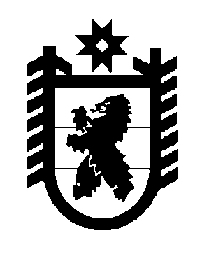 Российская Федерация Республика Карелия    ПРАВИТЕЛЬСТВО РЕСПУБЛИКИ КАРЕЛИЯРАСПОРЯЖЕНИЕот 19 февраля 2015 года № 89р-Пг. Петрозаводск В соответствии с пунктом 3 распоряжения Правительства Республики Карелия от 15 июля 2014 года № 443р-П:1. Утвердить прилагаемые значения показателя социально-экономического развития «Суммарный коэффициент рождаемости», содержащегося в Указе Президента Российской Федерации от 7 мая 
2012 года № 606 «О мерах по реализации демографической политики Российской Федерации», на период 2015-2020 годов (далее – показатель).2. Определить Министерство здравоохранения и социального развития Республики Карелия органом, уполномоченным на осуществление контроля за выполнением показателя.           ГлаваРеспублики  Карелия                                                             А.П. ХудилайненУтвержденыраспоряжением ПравительстваРеспублики Карелия от 19 февраля 2015 года №89р-ПЗначения показателя социально-экономического развития 
«Суммарный коэффициент рождаемости», содержащегося в Указе Президента Российской Федерации от 7 мая  2012 года № 606 
«О мерах по реализации демографической политики Российской Федерации», на период 2015-2020 годов________________Показатель2015 год2016 год2017 год2018 год2019 год2020 годСуммарный коэффи-циент рождаемости, число родившихся на 
1 женщину1,681,701,721,751,781,8